PRESSEINFORMATIONNr. 073/FY 2018, Februar 2019Panasonic Micro HiFi System SC-PMX94Von High Res-Audio bis TV Klangtuning: Vielseitigkeit trifft PremiumklangIm Überblick:Micro HiFi System 
SC-PMX94Klassisches CD System mit beeindruckender KlangqualitätHochwertige 3-Wege Bassreflex Lautsprecher und 120 Watt (RMS) AusgangsleistungVielseitige Programmauswahl dank Digitalradio (DAB+) und UKW RadioLieblingsmusik vom Smartphone bequem per Bluetooth abspielenZusätzliche Medienvielfalt dank Stereo Cinch-, USB- und AUX-Eingang (mit AUX-in Autoplay Funktion)Anschluss an TV über optischen Eingang möglichDiesen Pressetext und die Pressefotos (downloadfähig mit 300 dpi) finden Sie im Internet unter www.panasonic.com/de/presseHamburg, Februar 2019 – Auch 2019 können sich Audiofans auf neue kompakte HiFi-Lösungen von Panasonic freuen. Mit dem SC-PMX94 präsentiert der führende Hersteller von Kompaktanlagen jetzt ein hochwertiges Micro HiFi System, das aus einer Vielzahl von Quellen das reinste Hörvergnügen bietet. Fans hochauflösender Audioformate genießen den 120 Watt (RMS) starken Premiumsound ebenso wie CD-Sammler, Radiohörer und Streaming-Begeisterte. Das PMX94 wertet sogar den TV-Ton auf. Damit ist es noch vielseitiger als sein Vorgänger, der Bestseller und Stiftung Warentest-Testsieger* PMX84. 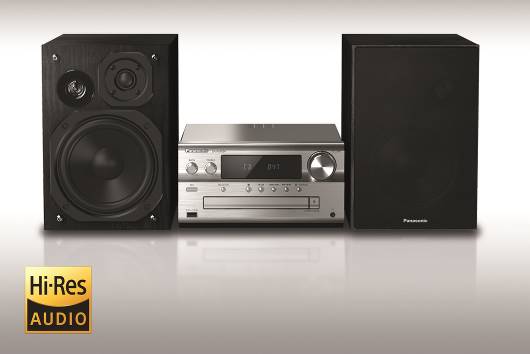 * Stiftung Warentest 5/2018; Note 1,8; Test „Kompakte Stereoanlagen ohne Netzwerkzugang“Wer Musik mit faszinierender Klarheit und Detailfülle erleben möchte, füttert das PMX94 mit hochauflösenden Audiodateien im FLAC (bis 192 kHz/24bit), WAV (bis 192 kHz/24bit), DSD (2.8 MHz) und AIFF Format. Das Zuspielen erfolgt einfach über USB. Dabei ist eine Schnittstelle für Flashspeicher und Mobilgeräte vorgesehen, die hier auch Energie tanken können. Die zweite nimmt dank integriertem USB D/A Konverter und USB Treibersystem High-Res Audio direkt vom Mac und PC entgegen. Darüber hinaus gibt das PMX94 natürlich auch das verbreitete AAC und MP3 Format wieder. Ein rauschfreies Hörerlebnis erwartet Musikfans auch beim Einschalten digitaler DAB+ Radiosender. 20 Speicherplätze stehen für das zukunftssichere Digitalradio zur Verfügung. Dazu bietet das PMX94 Speicherplatz für 30 UKW Programme. Im Musikmix des PMX94 darf neben CD Wiedergaben natürlich auch das Bluetooth Streaming nicht fehlen. Hierbei poliert Bluetooth Re-Master die komprimierten Audiofiles hörbar auf.Für nicht-streamingfähige Musikplayer ist ein AUX-Eingang mit Auto Play vorhanden. Das Anstöpseln eines Musikplayers oder auch eines Google Chromecast Audio Adapters genügt also, um das ausgeschaltete PMX94 zu aktivieren und die Wiedergabe automatisch zu starten.Den dynamischen Klang des PMX94 können sich Sound-Enthusiasten auch beim Fernsehen zunutze machen. Über seinen optischen Eingang wird das Micro HiFi System im Handumdrehen zum kraftvollen Lautsprecher für das eigene TV-Gerät.Die Grundlage für den klaren, ausdrucksvollen Klang des SC-PMX94 ist sein volldigitales LincsD-Amp Verstärkersystem mit ausgesuchten Audiokomponenten. Es minimiert Jitter sowie von der Stromversorgung verursachtes Rauschen. Was die inzwischen dritte LincsD-Amp Generation an Signalreinheit vorlegt, vollenden hochwertige 3-Wege Bassreflex Lautsprecher mit 120 Watt (RMS) Ausgangsleistung. Piezo-Hochtöner, Tweeter mit Seidenmembran sowie 14cm Woofer mit Membranen aus japanischer Bambuskohle erzeugen klare Höhen, ausgewogene Mitten und präzise Bässe. Schraubklemmen erlauben dabei eine Verkabelung nach Wunsch.Auch optisch präsentiert sich das PMX94 absolut hochwertig. Die Front und die Oberseite der Haupteinheit bestehen ebenso aus Aluminium wie der große Volumendrehregler. Für den Lautsprecher-Korpus mit abnehmbarer Blende kommt schwarz lackiertes Holz zum Einsatz. Panasonic führt das Micro HiFi System SC-PMX94 im April 2019 in den Farben Schwarz und Silber ein. Die unverbindliche Preisempfehlung liegt jeweils bei 299 Euro. Aktuelle Videos zu unseren Home Entertainment Produkten finden Sie auf Youtube unter https://www.youtube.com/playlist?list=PL52D1F99A22923294. Weitere Informationen:Panasonic DeutschlandEine Division der Panasonic Marketing Europe GmbHWinsbergring 1522525 HamburgAnsprechpartner für Presseanfragen:
Michael Langbehn
Tel.: 040 / 8549-0 
E-Mail: presse.kontakt@eu.panasonic.com Über Panasonic:Die Panasonic Corporation gehört zu den weltweit führenden Unternehmen in der Entwicklung und Produktion elektronischer Technologien und Lösungen für Kunden in den Geschäftsfeldern Consumer Electronics, Housing, Automotive und B2B Business. Im Jahr 2018 feierte der Konzern sein hundertjähriges Bestehen. Weltweit expandierend, unterhält Panasonic inzwischen 591 Tochtergesellschaften und 88 Beteiligungsunternehmen. Im abgelaufenen Geschäftsjahr (Ende 31. März 2018) erzielte das Unternehmen einen konsolidierten Netto-Umsatz von 61,04 Milliarden EUR. Panasonic hat den Anspruch, durch Innovationen über die Grenzen der einzelnen Geschäftsfelder hinweg Mehrwerte für den Alltag und die Umwelt seiner Kunden zu schaffen. Weitere Informationen über das Unternehmen sowie die Marke Panasonic finden Sie unter: http://www.panasonic.com/global und www.experience.panasonic.de/.Bei Veröffentlichung oder redaktioneller Erwähnung freuen wir uns über die Zusendung eines Belegexemplars!Stand 2/2019. Änderungen ohne Ankündigung vorbehalten.